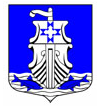 Администрациямуниципального образования«Усть-Лужское сельское поселение»Кингисеппского муниципального районаЛенинградской областиПОСТАНОВЛЕНИЕ27.02.2020 г.  №39 О внесении изменений в постановление администрации от 25.02.2014 г. № 24 «Об утверждении перечня автомобильных дорог на территории муниципального образования «Усть-Лужское сельское поселение» муниципального образования «Кингисеппский муниципальный район» Ленинградской области»В соответствии с Федеральным законом от 06.10.2003 г. № 131-ФЗ «Об общих принципах организации местного самоуправления в Российской Федерации», Федерального закона от 08.11.2007 г. № 257-ФЗ «Об автомобильных дорогах и о дорожной деятельности в Российской Федерации и о внесении изменений в отдельные законодательные акты Российской Федерации», администрация МО «Усть-Лужское сельское поселение»ПОСТАНОВЛЯЕТ:Внести изменения в постановление администрации от 25.02.2014 г. № 24 «Об утверждении перечня автомобильных дорог на территории муниципального образования «Усть-Лужское сельское поселение» муниципального образования «Кингисеппский муниципальный район» Ленинградской области», изложив Перечень автомобильных дорог общего пользования местного значения муниципального образования «Усть-Лужское сельское поселение» в новой редакции (приложение № 1).Опубликовать настоящее Постановление в газете «Восточный берег» и разместить в сети Интернет на официальном сайте МО «Усть-Лужское сельское поселение» по электронному адресу.Настоящее постановление вступает в силу с момента его официального опубликования.Контроль за исполнением настоящего постановления оставляю за собой.Глава администрации								П.И. КазарянПриложение № 1к постановлению администрацииМО «Усть-Лужское сельское поселение»от 27.02.2020 г.  № 39Перечень автомобильных дорогобщего пользования местного значениямуниципального образования «Усть-Лужское сельское поселение»Кингисеппского муниципального районаЛенинградской области№п/пНаименование населенного пунктаОбщие сведенияОбщие сведенияОбщие сведенияОбщие сведенияОбщие сведения№п/пНаименование населенного пунктапротяжен-ность дорог(м)протяжен-ность дорог(м)асфальтобетонное покрытие(м)песчано-щебен.покрытие (м)грунтовые(м)Паспорти-зация1дер.Выбье368336832163467май 2012г.2дер.Гакково253025307651765апрель 2012г.3дер.Кирьямо4580458014453135апрель 2012г.4дер.Конново188018803951485апрель 2012г.5пос.Курголово358235823708922320май 2012г6дер.Липово332733273327март  2012г7дер.Лужицы465546557653890март 2012г8дер.Межники4670467022302440март 2012г9пос.Преображенка180618061806март 2012г10дер.Тисколово253525352535апрель 2012г.11пос.Усть-Луга, кв. Железнодорожный500500500май 2012г.12пос.Усть-Луга, кв. Краколье4897489738024802037май 2012г13пос.Усть-Луга, кв. Ленрыба2783278314331350март2012г14пос.Усть-Луга, кв. Ленрыба532532532апрель 2012г.15пос.Усть-Луга, кв. Остров217021702941876май 2012г16пос.Усть-Луга, кв.Судоверфь364036403137503март-май 2012гИТОГО по Усть-Лужскому сельскому поселению:477704777021832297024800